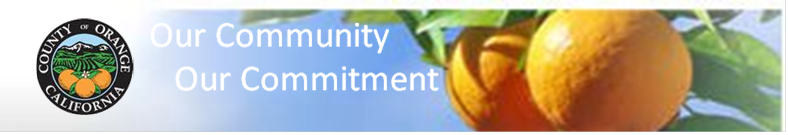 التوظيف مفتوح الآن على منصب مجلس إدارة CalOptima Health(سانتا آنا، كاليفورنيا) - يسر وكالة OC للرعاية الصحية (HCA) أن تعلن عن فتح باب التوظيف لمقعد واحد في مجلس إدارة CalOptima Health.يخدم نظام CalOptima Health، وهو نظام صحي تُديره المقاطعة، أكثر من 940.000 طفلاً من ذوي الدخل المنخفض، والبالغين، وكبار السن، والأشخاص ذوي الإعاقة. جرى تأسيس CalOptima Health في عام 1995 استجابة لنظام الرعاية الصحية الذي كان يُكافح من أجل تلبية احتياجات سكان مقاطعة أورانج المعرضين للخطر. واليوم، توسعت CalOptima Health لتصبح ثاني أكبر شركة تأمين صحي في مقاطعة أورانج، غير أنها ظلت وفية لمهمتها المتمثلة في تزويد الأعضاء بإمكانية الوصول إلى خدمات رعاية صحية عالية الجودة.وفي هذا الصدد، تبحث HCA عن المتقدمين الذين يمثلون الخلفيات، والمصالح، والتركيبة السكانية المتنوعة لسكان مقاطعة أورانج ويكون لديهم خبرة ودراية بتشغيل نظام رعاية صحية عام.لتقديم طلب للفوز بمقعد في مجلس إدارة CalOptima Health، يُرجى إكمال الطلب بحلول 28 فبراير 2023. يمكن العثور على الطلبات على موقع ويب HCA عبر ochealthinfo.com/caloptima.يُرجى إرسال طلب مكتمل وملف سيرة ذاتية على:عناية، وكالة OC للرعاية الصحية Torhon Barnes 405 W. 5th St., Ste. 716سانتا آنا، كاليفورنيا 92701يُرجى ملاحظة أن جميع الطلبات تعتبر سجلات عامة.سيشغل مقدم الطلب المحدد المدة المتبقية للمقعد الشاغر بدءًا من الربع الأول من عام 2023، مع احتمالية تمديد الخدمة لمدة أربع سنوات إضافية، وتجري إعادة توظيفه من قِبل مجلس المشرفين في أورانج كاونتي. وتُعقد اجتماعات مجلس الصحة CalOptima عادةً في أول خميس من كل شهر الساعة 2 ظهرًا في مقر CalOptima Health في عنوان 505 City Parkway W. in the City of Orange.يتم قبول الطلبات لشغل مقعد واحد في مجلس إدارة CalOptima Health:1. شخص واحد متخصص في المحاسبة أو المالية العامة، أو محامٍ هو عضو نشط في نقابة المحامين بالولاية.للحصول على معلومات إضافية، يُرجى الاتصال بتورفون بارنس على الرقم (714) 834-5109 أو عبر البريد الإلكتروني tbarnes@ochca.com.###